         Willis   future   lifestyle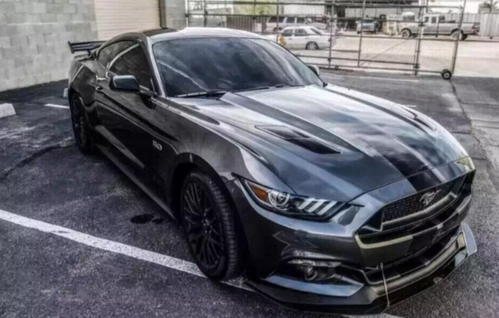 That’s car I want to buy,Because Mustang car look handsome , and the engine sounds good.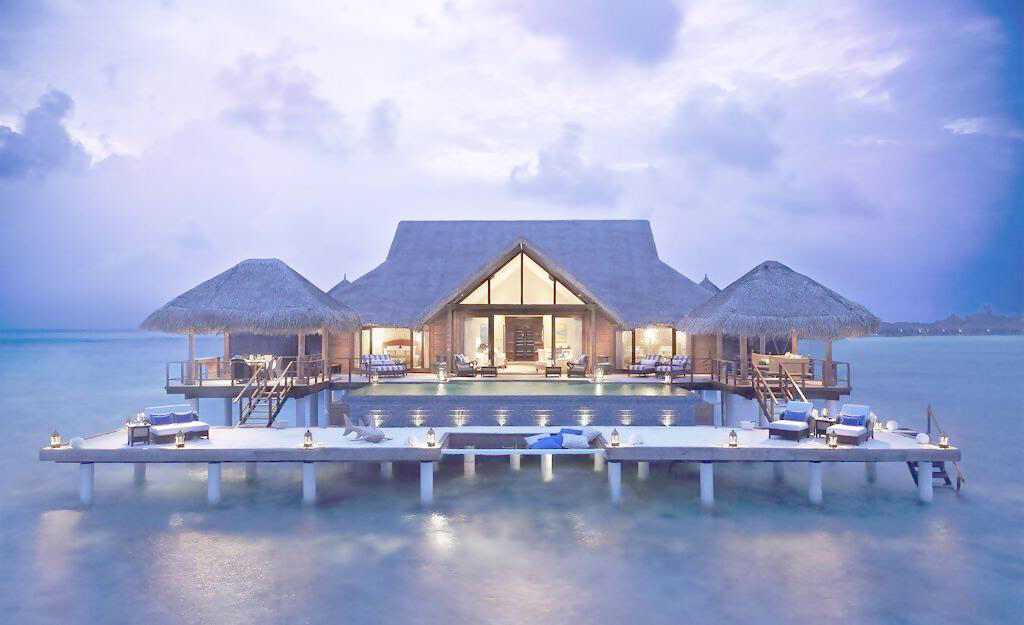 I love sea-view room because when I get up and withdraw curtain I can see the endless sea .that feel me relax.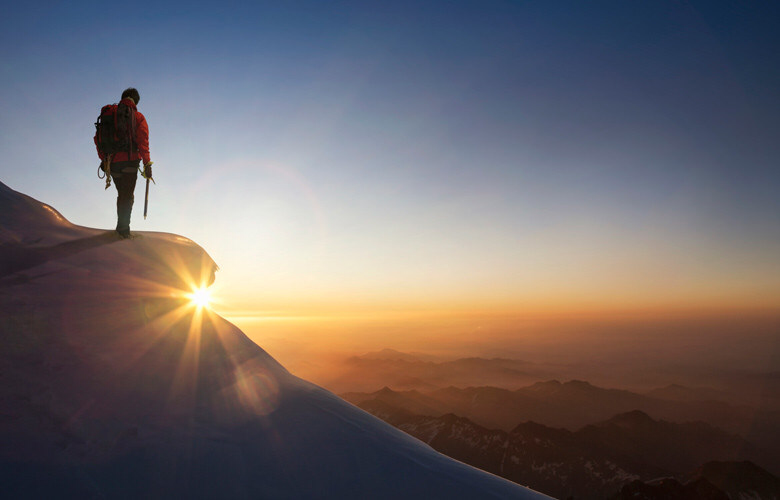 I will go travel with my family in my spare time,Because sceneryWhen I’m 25,I will have a big house near the sea.and have a family.we will travel around the word in my spare time. I have a steady job and medium income.I want a flat life,Because there’s no much pressure.